Publicado en SABIÑÁNIGO el 05/02/2019 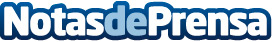 Pisamundo Pirineos oferta para esta Semana Santa un especial viajes con vuelos chárter desde ZaragozaEn Semana Santa están programados viajes con vuelos directos especiales a Nápoles, Polonia, Sicilia, Turquía , Túnez ,Marruecos ,Países Bálticos ,Venecia y PragaDatos de contacto:Alberto974947434Nota de prensa publicada en: https://www.notasdeprensa.es/pisamundo-pirineos-oferta-para-esta-semana_1 Categorias: Viaje Aragón Entretenimiento Turismo http://www.notasdeprensa.es